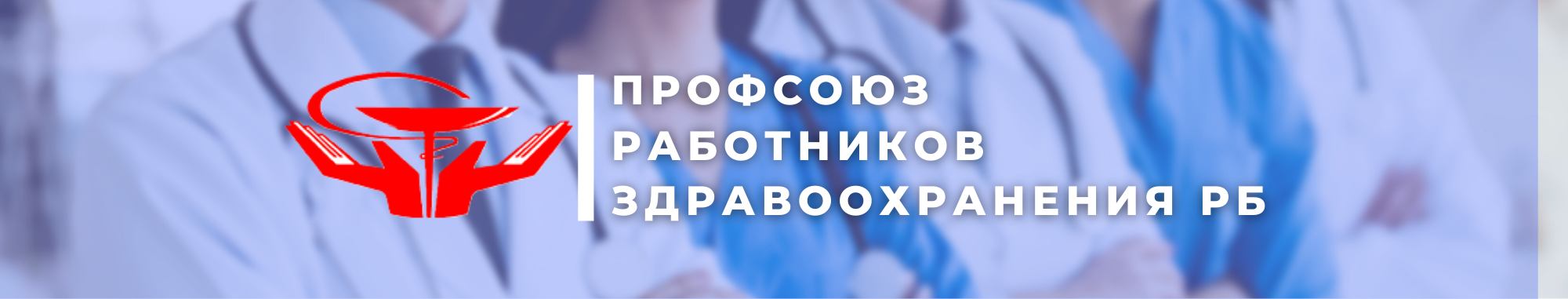 РЕСКОМ ПРОФСОЮЗА РАБОТНИКОВ ЗДРАВООХРАНЕНИЯ. ИТОГИ ЯНВАРЯ 2022 года№ п/пНаправлениеРеализация1.Мероприятия- 14.01.2022 торжественное награждение победителей фестиваля «Студенческие встречи – 2021».- 26.01.2022 проведено заседание Президиума и Пленум РОБ ПРЗ РФ, семинар «День председателя», анонсировано проведение в  марте 2022 года Пленума (охрана труда, мотивация профчленства).                                                                                                                      - Принято участие в заседаниях Президиума Федерации профсоюзов РБ; совещаниях Минздрава РБ, Правления ТФОМС, Апелляционной комиссии МЗ РБ по вопросам страховых выплат переболевшим коронавирусом.- Аппаратом РОБ ПРЗ РФ организован прием годовых статотчетов и их обработка. - Поддержали команду Молодежного совета РОБ ПРЗ РФ по КВН в международном фестивале КиВиН-22 в Сочи.             - В рамках  акции ФП РБ «100 добрых дел» (оказание помощи нуждающимся категориям) поддержали Республиканский дом ребенка специализированный.                                                                                                                         -- Подведены итоги фотоконкурса «Новый Год с профсоюзом», в котором участвовало 37 медорганизаций и 33 члена профсоюза.2.Обращения- обращение в Минздав РБ о недопустимости ухудшения условий оплаты труда в связи с предлагаемыми изменениями в Положение об оплате труда с предложениями об отсрочке данного вопроса до введения НСОТ.                                                                                                                                                                             - обращение в Федерацию профсоюзов РБ об оказании содействия в повышении окладов прочему персоналу учреждений здравоохранения (водителям, уборщикам, административно-хозяйственной службе).                                       - предложения в ФП РБ о включении в план работы Министерства семьи и труда РБ мероприятий, направленных на улучшение условий труда, повышение оплаты труда, обеспечение спецодеждой работников отрасли, оздоровление работников, организацию чествования трудовых династий в рамках Года трудовых династий.- обращение в ЦК Профсоюза об установлении ответственности за несоблюдение прав профсоюза. - обращение в ФП РБ о поддержке медицинских колледжей в рамках Года модернизации профессионального образования.- обращение в санаторий «Сакмар»,  в центр «Резерв» о необходимости перерасчета заработной платы установления надбавки за выслугу в пользу членов профсоюза.- обращение в Мраковскую ЦРБ с позицией профсоюза по вопросу необходимости установления доплат работникам за выполнение функций младшего медперсонала.- обращение в Акъярскую ЦРБ о необходимости приведения в соответствие с действующими нормативами надбавок за выслугу лет, квалификационную категорию. 3.В интересах работников отрасли проведены- Проанализирован уровень льгот работников СМП по Центральному медицинскому округу с целью выработки предложений в рамках объединения службы. - Проведен Круглый стол по актуальным вопросам СМП в онлайн-формате с участием представителей МЗ РБ, Курултая РБ, депутатов РБ, главного внештатного специалиста МЗ РБ по СМП, главных врачей, председателей профорганизаций, руководителей подразделений и фельдшеров СМП, обозначена позиция профсоюза. Результат: направлены в Правительство РБ, Минздрав РБ, Курултай РБ предложения по урегулированию проблемных вопросов, в т.ч. об установлении доплат работникам за работу в неукомплектованных бригадах, за работу в ночное время, за переноску пациентов). - Проанализированы данные о  предоставлении вакцинированным работникам дней отдыха, профорганизациям даны рекомендации о включении указанной гарантии в Коллективные договоры. Результат - в Караидельской ЦРБ  предусмотрены 3 дня дополнительного отпуска после вакцинации.                                                                                                                                                                                           - Экспертиза 18 проектов коллективных договоров и дополнительных соглашений, материалов СОУТ.                                - 2 консультации с представителями работодателя и профсоюза об особенностях СОУТ, а также по предварительным результатам СОУТ в организациях здравоохранения РБ.                                                                                                                         -Завершено расследование группового несчастного случая в Чишминской ЦРБ, выявлены нарушения, профсоюзом даны рекомендации по минимизации травматизма.                                                                                                                   .                                                                                                                          - Продолжена работа по внесению изменений в макет Коллективного договора, разработке предложений в Отраслевое тарифное  соглашение.   4.Консультативная и   правовая работаОказана консультативная помощь:- По письменным обращениям – 9 членам профсоюза.                                                                                                                                              - На личном приеме – 36 членам профсоюза                                                                                                                                        - По телефону –122 членам профсоюза, в т.ч. 55 представителям работодателя.                                                                       - По обращениям на Горячую линию Профсоюза – 10 членам профсоюза                                                                                  - Юристы профсоюза участвовали в судебных заседаниях в г. Мелеуз, г. Октябрьский, г. Уфа. Верховном суде РБ, защищая права членов профсоюза по искам пациентов. 5.Солидарная помощь в бедеОказана материальная поддержка:- 46 членам профсоюза, переболевшим COVID-19, из 13 медорганизаций вручены санаторно-оздоровительные сертификаты.                                                                                                              - 4 членам профсоюза в связи со сложными жизненными ситуациями, в том числе 1 – в связи с пожаром.- Услугами профсоюзной кассы взаимопомощи воспользовались 5 членов профсоюза.6.Защита при профессиональных рисках в судах и  правоохранительных органах- Оказана помощь 3 членам профсоюза из 2 медорганизаций (подготовка медицинских работников к судебным заседаниям; сопровождение по уголовным делам; помощь при переговорах по внесудебному урегулированию спора).- Составлено 5 процессуальных документов  (возражения, заявления, ходатайства, апелляционные жалобы и др.).                                                                                                    - Принято участие в 4 судебных заседаниях в качестве представителей ответчика по искам пациентов по вопросам качества оказания медицинской помощи.                                                                                                                                                                - По 2 случаям нападения на медработников оказывается помощь и юридическое сопровождение расследования. По 1 случаю материалы уголовного дела при активном участии юристов профсоюза переданы в суд.                                                                                                                                                  - По 2 уголовным делам  в отношении медработников адвокат профсоюза ведет сопровождение.                                                                                                        Завершенных в судах гражданских дел по защите интересов медорганизаций с участием юристов профсоюза в январе нет.7. Установлениельготной пенсии- Подготовлено 3 исковых заявлений для обращения в суд по вопросам обжалования решений территориальных органов Пенсионного фонда РФ об отказе в назначении досрочной трудовой пенсии.                                                                                                  - Принято участие в 3 судебных заседаниях. По итогам судебных процессов 2 медработникам восстановлено право на досрочную пенсию.                                                                                                                                           - 12 членам профсоюза произведен расчет специального стажа.Экономическая эффективность от услуг юриста для членов профсоюза составила 50 тысяч рублей. 8.Программы отдыха и туризма«Экономим с профсоюзом»- Удалось добиться суммирования профсоюзной скидки и скидки по программе кэшбэка в санаториях «Талкас» (30%),  «Красноусольский» (35%), «Карагай», «Березки» (35%), санатории ФНПР (40%), «Юматово» (30%)                                                                 - Услугами профсоюзного турагентства воспользовались 45 членов профсоюза и членов их семей. Экономия для них составила 150 тыс. руб.                                                                                                        .                                                                                                                                                                                - Приобретено более 1000 сертификатов по льготной цене в Уфимский Аквапарк, членами профсоюза сэкономлено свыше 200 тыс. руб. С  аквапарком достигнута договоренность о 40% скидке от розничной стоимости билета.  9.Информационная работа(публикации в СМИи соцсетях)- На сайте, в соцсетях РОБ ПРЗ РФ размещено 33 собственных материала.                                                                                       - В соцсетях работодателя размещено 5 материалов о работе профсоюза.                                                                               .                                                                                       - В СМИ размещен 70 материалов, в том числе  в газете «Солидарность» - 1, на сайте Центрального комитета Профсоюза - 2, районных газетах – 31,  республиканские СМИ 39, на ТВ – 4сюжета.                                                                                                                                                                        - Проведен мониторинг соцсетей ППО, выработаны рекомендации для штатных председателей ППО. Подготовлены слайды, методические рекомендации по работе в ВК, Инстаграм. Итог: ППО ГБУЗ РБ Белорецкая ЦРКБ создали собственную группу ВК  в соцсетях.